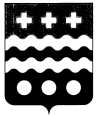 ДУМА МОЛОКОВСКОГО МУНИЦИПАЛЬНОГО ОКРУГАТВЕРСКОЙ ОБЛАСТИР Е Ш Е Н И Епгт МолоковоО делегировании депутатов в состав конкурсной комиссииВ соответствии с п. 22 Правил проведения органом местного самоуправления открытого конкурса по отбору управляющей организации для управления многоквартирным домом, утвержденных постановлением Правительства РФ от 06.02.2006 г. № 75 «О Порядке проведения органом местного самоуправления открытого конкурса по отбору управляющей организации для управления многоквартирным домом», Уставом Молоковского муниципального округа Дума Молоковского муниципального округа РЕШИЛА:1. Делегировать для включения в состав конкурсной комиссии по проведению открытых конкурсов по отбору управляющей организации для управления многоквартирными домами следующих депутатов:- Голубева Александра Александровича;- Кирилюка Сергея Сергеевича.2. Контроль за исполнением настоящего решения возложить на председателя постоянной комиссии по местному самоуправлению и социальной политике Думы Молоковского муниципального округа Говорова В.В. 3. Настоящее решение вступает в силу со дня его принятия.Председатель Думы Молоковскогомуниципального округа                                                                     Л.А. Бойцова17.02.2023                                 № 138